Shailesh Kumar A. TiwariC/102, Tirupati Apartment,
Navghar Road, Bhayander (East),			Mobile No.:(+91) 9769419920, 9005289505Thane - 401 105.					Email ID: tiwari.shailesh11@rediffmail.com 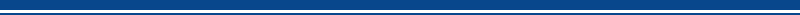 Objective:To obtain a position in an organization where my experience and potential will be tested in a challenging environment.Academic Profile:Technical Skills:Autocad. Professional Experience:Company: M/S Aarvi Encon Pvt. Ltd. (Cairn India Limited, Barmer, Rajasthan.)Joined on: 1st August 2015 - till dateJob Profile: Mechanical Engineer - Graduate Engineer Trainee (GET)Responsibilities:Working as site supervisor regarding pipeline work at well pads.Working as material co-ordinator.Assign learning job for maintenance activity.Involved in fabrication of spool.Working as permit controller for safety norms.Co-Curricular Activities:Attended workshop on “Automobiles and IC Engine” held at IIT BHU, Varanasi, Uttar Pradesh.Attended workshop on “AutoCAD and 3Ds Max” held at LDCITS, Allahabad, Uttar Pradesh. Organized by IIT Delhi.Achievements:Secured 3rd place in quiz competition in technical fest called “Yantra 2012” held at LDCITS, Allahabad, Uttar Pradesh.Secured 2nd place in district level kabaddi championship held at Bhayander (E.), Thane, Maharashtra.Summer Training:HPCL – Mittal Energy Limited, Bathinda (GGSR Refinery), Punjab.My project title was “Basic overview of a refinery and mechanical workshop”.My mentor was Mr. Kapil Jain; he is a manager in planning and maintenance department.My training was for six weeks starting from 20/06/2014 to 24/07/2014.The work undertaken by me was to visit the process area and to know the working of different unit and to see the operations/work performed in the mechanical workshop.I have achieved a great knowledge about the working of an oil refinery and got to see many new machine and components.Final Year Project: Gearless Power Transmission.Personal Details:Date of Birth		: December 21, 1992.Sex			: Male		Nationality		: IndianLanguages known	: English, Hindi, Marathi, and Bhojpuri.Hobbies		: Listening songs, watching and playing sports.Declaration:I hereby declare that the details mentioned above are true to the best of my knowledge and belief.Place: Mumbai								Date	: 27-07-2016								(Shailesh kumar A. Tiwari)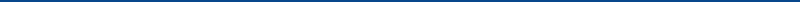 Degree/CourseInstitutionUniversityYear of PassingPercentage(%)B. Tech.(Mechanical)LDC Institute of Technical Studies, Soraon, Allahabad, U.P.Uttar Pradesh Technical University201567.40H.S.CMother Mary’s Junior College, Bhayander (E), Thane, Maharashtra.MSBSHSE201159.17S.S.CRahul English High School, Bhayander (E), Thane, Maharashtra.MSBSHSE200977.84